číslo smlouvy prodávajícího: 101026Kupní smlouva uzavřená podle občanského zákoníku1.Smluvní strany1.1. Prodávající:Prodávající:	HANES s.r.oZapsaný v Obchodním rejstříku vedeném u MS v Praze oddíl C, vložka 72984technických:dále jen „prodávapcł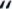 1.2. Kupující:Kupující:	SLUMBI spol. s r.o.Zapsaná v Obchodním rejstříku vedeném u Obchodní soud v Ostravě, oddíl C, vložka 8967.Zastoupení: Kontaktní věcech smluvních: Kontaktní osoby ve věcech technických:dále jen „objednatel"Smluvní strany prohlašují, Že údaje uvedené v Čl. 1. této kupní smlouvy a taktéž oprávnění k podnikání jsou v souladu s právní skutečností v době uzavření smlouvy. Smluvní strany se zavazují, Že osoby podepisující tuto kupní smlouvu jsou k tomuto úkonu oprávněny11.Předmět plnění2.1. Prodávající prohlašuje, že je oprávněn k prodeji zboží, které je předmětem této smlouvy, a kterého je prodávající výlučným vlastníkem (dále jen zboží). Plnění je v souladu se zadávacím řízenłm s názvem:Svozové vozidlo s nástavbouPředmětem plnění je tato dodávka:Jedná se o dodávku svozového vozidla s nástavbou. Zadavatel stanovil pro plnění veřejné zakázky tuto technickou specifikaci:fff)	vedení lisovacího mechanizmu otěruvzdorné síla min. 8	ANO mm ggg)	pístnice vedení lisovacího mechanizmu umístněné mimo	ANO rostor nakládací van hhh) dno zásobníku ve tvaru kýlu	ANO iii)	vytlačovací Štít bez potřeby jakýchkoliv pryžových	ANO těsnících rvků a otěrových lišt centrální řídicí systém nástavby s jednou centrální	ANO •ednotkou a datovou sběrnicí Can-BUS kkk) ovládací panel řídicího systému v kabině řidiče, s	ANO ovládacím a dia ostickým menuIll) programové předvolby pro nastavení výkonu lisování dle ANO druhu od adu mmm) jazyková verze řídicího systému a ovládání v ČJ ANO nnn) 2 x výstražný LED maják s ochranou klecí v horním obrysu ANO nástavb000) 2 x pracovní LED světlo nad nakládací vanou nástavby ANO ppp) 1 x pracovní LED světlo uvnitř nakládací vany ANO qqq) bezpečnostní prvky řídicího systému nástavby dle EN- ANO 1501-1A ro vozidla na svoz odpadu rrr) barva nástavby RAL 2011 ANO SSS) záruka min. 24 měsíců	ANO ttt) Vyklápěč odpadových nádob uuu) vyklápěč odpadových nádob v uzavřeném děleném ANO provedení vvv) univerzální vyklápěč odpadových nádob 80 až 1.100 litrů ANO ovládání zdvihu odpadových nádob hydraulicky ANO zdvih odpadových nádob ovládaný tlakem hydr. pístů www) spouŠtěnÍ odpadových nádob uvolněním tlaku h dr. pístů xxx) hřebenový převod vyklápěče vpravo a vlevo pro zdvih a ANO spouštění odpadových nádob yyy) oboustranné ovládání vyklápěče pomocí páky ANO zzz) boční ochrana obsluhy na stupačkách s průhledem do ANO nakládací vany aaaa) hydraulicky ovládaná záchytná hrazda pro odpadové ANO nádoby EN 840-3 bbbb) závěsný hřeben se zámkem odpadových nádob min. pro 2 ANO ks nádob 80 — 240 lit cccc) výklopná ramena se zámkem odpadových nádob pro 1 ks ANO nádob 1.100 lit dddd) záruka min. 24 měsíců	ANO eeee) Vazłcł zařízeníZařízení musí být určeno pro vážení celé nástavby vč. aktuálně ANO svezeného odpadu - vážení pomocí ffff) tenzometrů mezi sběrnou nádrží a odvozkemVáŽÍcÍ zařízení musí mít váhy s neautomatickou činností min. 3 tř.	ANO přesnosti (stanovené měřidlo - výstup jako gggg) doklad k fakturaci) hhhh) Minimální rozsah vážení max. 20000 kg/dělení=20 kg, ANO nastavení 15 t/20k tj. řesnost+/- 10k (nebo le ší) iiii) Součástí musí být náklonoměr ANO jjjj) Terminál musí být umístěn také v kabině ANO kkkk) Tiskárna musí být umístěna v kabině ANO ANOMinimální požadavek na výstup na tiskárně: databáze zákazníků, ANO databáze materiálů, tisk vážního lístku, mmmm) ukládání dat v terminálu, tisk statistik z váhy bez nutnosti na ojení na PC2.2. Součástí dodávky je i doprava a zaškolení.Prodávající se zavazuje kupujícímu dodat nové doposud nepoužité zboží.Prodávající se zavazuje kupujícímu dodat spolu se zbožím doklady, které se ke zboží vztahují, např. dodací list, atesty použitých materiálů, licenční povolení, certifikáty, prohlášení o shodě výrobku, záruční listy, návody k obsluze a údržbě, servisní knížky a další doklady a náležitosti vyžadované k provozu a obsluze stanovené platnými právními normami v ČR vydané příslušným orgánem dle zákona č.51/2001 Sb., pokud takové pro dané zboží existuje.Všechny doklady budou vyhotoveny v českém jazyce.2.3. Prodejce garantuje životnost výrobku min. 10 let.2.4. Ó dodání zboží bude sepsán předávací protokol (dodací list), který se po oboustranném podpisu stane nedílnou součástí této kupní smlouvy. O montáži, vyzkoušení smontovaného zařízení, provedených zkouškách a zaškolení obsluhy bude sepsán protokol, který se po oboustranném podpisu stane nedílnou součástí této kupní smlouvy.2.5. Kupující se zavazuje zboží odebrat, pokud je bez vad a v souladu s požadovanou specifikací a zaplatit dohodnutou kupní cenu.2.6. Kupující nabývá vlastnická práva ke zboží úplným zaplacením dohodnuté kupní ceny. 2.7. Kupující si vyhrazuje právo fyzické kontroly parametrů dodávaného zařízení před podpisem kupní smlouvy.Kupní cena a splatnost 3.1. Smluvní strany se dohodly na níže uvedené kupní ceně:Cena bez DPH: 4 980 000,- KčDPH 21% : 1 045 800,- KčCELKOVÁ CENA ZA KOMPLETNÍ DODÁVKU vč. DPH činí 6 025 800 - KčVýše uvedená cena je maximální, nejvýše přípustná.3.2. Smluvní strany se dohodly, že cena může být změněna pouze v těchto případech:- pokud v průběhu zakázky dojde ke změnám sazeb daně z přidané hodnoty3.3. Splatnost faktur je 30 kalendářních dnů ode dne doručení na adresu kupujícího.3.4. Faktura (daňový doklad) musí obsahovat náležitosti dle platné legislativy. V případě, že faktura nebude obsahovat náležitosti uvedené v této smlouvě, je kupující oprávněn ji vrátitprodávajícímu na doplnění. V takovém případě se přeruší plynutí lhůty splatnosti a nová lhůta začíná běžet doručením opravené faktury.3.5. Za den úhrady faktury (daňového dokladu) se považuje den připsání fakturované částky na účet prodávajícího uvedený ve smlouvě.Doba a místo plnění4.1. Prodávající se zavazuje splnit dodávku (dodat zboží včetně montáže a dokladů dle bodů2.1. a 2.2.), do 240 kalendářních dnů od podpisu smlouvy4.2. Místem plnění předmětu smlouvy je: areál kupujícího4.3. Prodávající se zavazuje kupujícímu oznámit písemně - e-mailem, termín dodání, minimálně 48 hod. před termínem dodání.Záruční podmínky5.1. Prodávající se zavazuje, Že dodané zboží bude způsobilé ke smluvenému účelu užívání a bude splňovat požadované specifikace a parametry5.2. Na dodané zboží poskytuje prodávající záruku za jakost zboží v délce 12 měsíců ode dne převzetí kupujícím. Záruční doba platí za předpokladu dodržení návodu k obsluze a použití výhradně originálních náhradních dílů. Záruka se nevztahuje na díly případně celky zboží, které byly poškozeny neodborným zacházením.5.3. Kupující je povinen provést celkovou kontrolu shody dodávky se smlouvou ihned při převzetí. Kupující je povinen převzít pouze dodávku zboží nevykazující vady.5.4. O způsobu uplatnění odpovědnosti za vady a o nárocích z toho vyplývajících platí příslušná ustanovení obchodního zákoníku. Reklamace musí být písemná, odeslaná (faxem, emailem) musí obsahovat přesné označení vady, konkrétní popis vady a jaký zákonný nárok z titulu odpovědnosti za vady je požadován.5.5. Kupující se zavazuje dodržovat podmínky uvedené v Návodu k obsluze a údržbě zboží.5.6. Prodávající se zavazuje na základě požadavku kupujícího zajistit kupujícímu pozáruční servis, který provádí HANES s.r.o. Prodávající se zaručuje provedením servisu do 96 od písemného nahlášení závady. Cena hodinové zúčtovací sazby je 850,- Kč. K ceně bude účtována DPH dle platných předpisů. Cena za cestovné k servisu činí 1.900,- Kč. K ceně bude účtována DPH dle platných předpisů.Vl.Sankce6.1. V případě prodlení se zaplacením faktury za dodané zboží má prodávající právo vyúčtovat a kupující povinnost uhradit smluvní pokutu ve výši 0,2 % z dlužné částky za každý i započatý den prodlení.6.2. V případě prodlení dodávky zboží má kupující právo vyúčtovat a prodávající povinnost uhradit smluvní pokutu ve výši 0,2 % z ceny díla za každý i započatý den prodlení6.3. Smluvní pokuty, sjednané touto smlouvou, hradí povinná strana nezávisle na tom, zda a v jaké výši vznikne druhé straně v této souvislosti škoda, kterou lze vymáhat samostatně.6.4. Úhradou smluvní pokuty není dotčeno právo na náhradu prokazatelně způsobené Škody.VII.Změna závazku ze smlouvy7.1. Kupující neumožní podstatnou změnu závazku ze smlouvy na veřejnou zakázku po dobu jeho trvání bez provedení nového zadávacího řízení podle zákona Č. 134/2016 Sb.Podstatnou změnou závazku ze smlouvy na veřejnou zakázku je taková změna smluvních podmínek, která byumožnila účast jiných dodavatelů nebo by mohla ovlivnit výběr dodavatele v původním zadávacím řízení, pokud by zadávací podmínky původního zadávacího řízení odpovídaly této změně,měnila ekonomickou rovnováhu závazku ze smlouvy ve prospěch vybraného dodavatele, nebovedla k významnému rozšíření rozsahu plnění veřejné zakázky.7.2. Za podstatnou změnu závazku ze smlouvy na veřejnou zakázku se nepovažuje změna, která nemění celkovou povahu veřejné zakázky a jejíž hodnota jenižší než finanční limit pro nadlimitní veřejnou zakázku anižší než 10 % původní hodnoty závazku ze smlouvyPokud bude provedeno více změn, je rozhodný součet hodnot všech těchto změn.7.3. Za podstatnou změnu závazku ze smlouvy na veřejnou zakázku se nepovažují dodatečné stavební práce, služby nebo dodávky od dodavatele původní veřejné zakázky, které nebyly zahrnuty v původním závazku ze smlouvy na veřejnou zakázku, pokud jsou nezbytné a změna v osobě dodavatele není možná z ekonomických anebo technických důvodů spočívajících zejména v požadavcích na slučitelnost nebo interoperabilitu se stávajícím zařízením, službami nebo instalacemi pořízenými zadavatelem v původním zadávacím řízení,  by způsobila zadavateli značné obtíže nebo výrazné zvýšení nákladů a  hodnota dodatečných stavebních prací, služeb nebo dodávek nepřekročí 50 % původní hodnoty závazku; pokud bude provedeno více změn, je rozhodný součet hodnoty všech změn podle tohoto odstavce.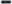 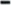 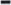 7.4. Za podstatnou změnu závazku ze smlouvy na veřejnou zakázku se nepovažuje změna, jejíž potřeba vznikla v důsledku okolností, které zadavatel jednající s náležitou péčí nemohl předvídat,  nemění celkovou povahu veřejné zakázky a  hodnota změny nepřekročí 50 % původní hodnoty závazku; pokud bude provedeno více změn, je rozhodný součet hodnoty všech změn podle tohoto odstavce.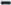 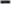 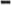 V případě postupu podle S 222 odstavce 5 nebo 6 zákona o veřejných zakázkách je objednatel povinen do 30 dnů od změny závazku odeslat oznámení o změně závazku k uveřejnění způsobem podle S 212 zákona.Pro účely výpočtu hodnoty změny nebo cenového nárůstu se původní hodnotou závazku rozumí cena sjednaná ve smlouvě na veřejnou zakázku upravená v souladu s ustanoveními ozměně ceny, obsahuje-li smlouva na veřejnou zakázku taková ustanovení. Celkový cenový nárůst související se změnami podle S 222 odstavců 5 a 6 zákona při odečtení stavebních prací, služeb nebo dodávek, které nebyly s ohledem na tyto změny realizovány, nepřesáhne 30 % původní hodnoty závazku.Podstatnou změnou závazku ze smlouvy na veřejnou zakázku je také nahrazení dodavatele jiným dodavatelem. Nahrazení dodavatele jiným dodavatelem je však možné pokud změna v osobě dodavatele je důsledkem právního nástupnictví v souvislosti s přeměnou dodavatele, jeho smrtí nebo převodem jeho závodu, popřípadě Části závodu, a nový dodavatel splňuje kritéria kvalifikace stanovená v zadávací dokumentaci původního zadávacího řízení.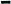 VIII.Závěrečná ujednání8.1. Dle S2 e) zákona Č. 320/2001 Sb. o finanční kontrole ve veřejné správě je prodávající osobou povinnou spolupůsobit při výkonu finanční kontroly.8.2. Smlouva je vyhotovena ve třech exemplářích, z nichž kupující obdrží dva a prodávající jeden.8.3. Veškeré změny a doplňky této smlouvy musí být provedeny formou oboustranně podepsaných a vzestupně očíslovaných dodatků.8.4. Vztahy smluvních stran, vyplývající ze smlouvy a v této smlouvě neupravené, se řídí příslušnými ustanoveními Občanského zákoníku.8.5. Prodávající i kupující prohlašují, že si tuto smlouvu před jejím podpisem pečlivě přečetli, Že byla uzavřena podle jejich pravé, neměnné a svobodné vůle, určitě, vážně a srozumitelně, nikoliv v tísni, nebo za jednostranně nevýhodných podmínek. Na důkaz toho prodávající a kupující připojují své podpisy.8.6. Smlouva vstupuje v platnost dnem podpisu.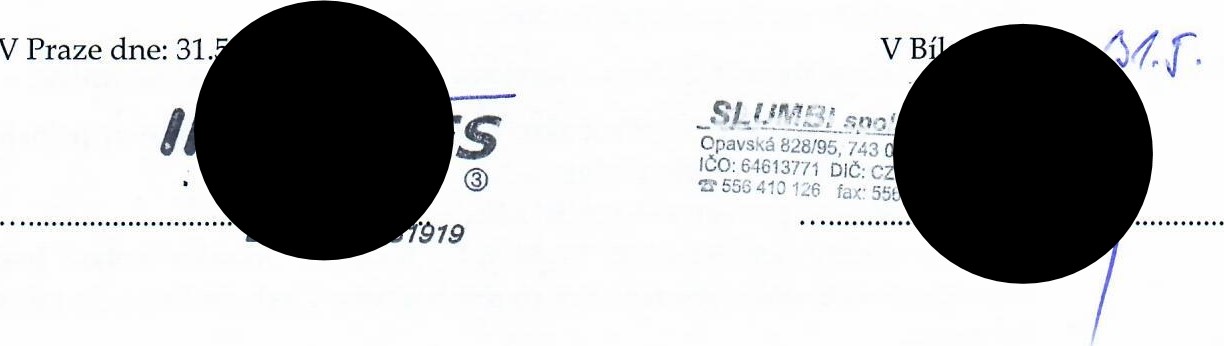 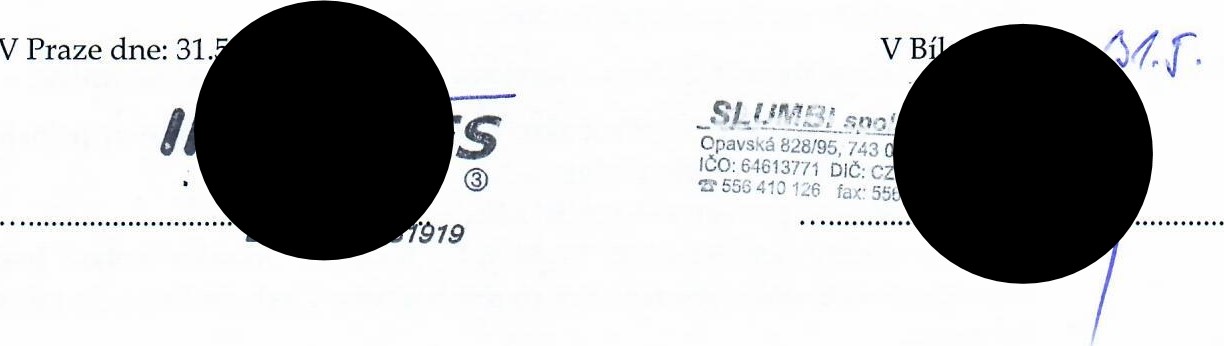 Sídlo.U Albrechtova vrchu 7, 155 00 Praha 5IČO: 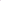 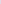 26131919DIČ: 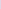 CZ26131919Bankovní spojení:CITIBANK Europe, č.ú: 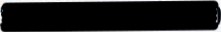 Zastoupeno:Filip Hachle-jednatelKontaktní osoba ve věcech smluvních: Kontaktní osobyDavid Rýdelve věcechDavid RýdelSídlo: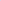 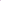 Opavská 828/61, 743 01 BílovecIČO: 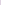 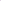 64613771DIČ: 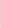 CZ64613771PARAMETRANO/NE JEDNOTKA HODNOTASvozové vozidlo s nástavboua) Nákladní vozidlo určené pro komunální provoz, vhodné ro montáž nástavb ro svoz od adu:ANOb)	celková hmotnost podvozku min. 26.000 kgANOkg26 000c)	konfigurace náprav s pohonem 6x2ANOd)	přední náprava s odpružením listovými pery min. 8.000 kgANOk8 000zadní náprava se vzduchovým odpružením min. 12.000 kgANO12 000f)	vlečená náprava min.8.000 kgANOkg8 000uzávěrka diferenciálu zadní nápravyANO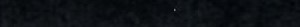 h)	provedení rámu pro komunální provozANOi)	rozvor náprav max. 3900 mmANOmm3 900j)	motor s výkonem min. 220 KwANO235k)	motor plnící emisní normu EURO 6 DANO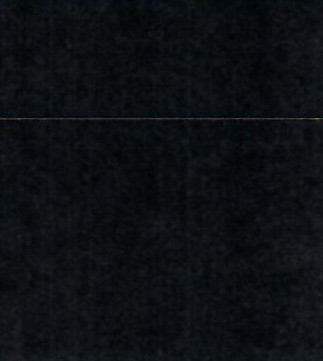 l)	motorové P.T.O. s přímým připojením hydraulickéhoČer adla o ohon nástavbANOm)	úprava motoru a palivové soustavy pro startování motoru v zimních podmínkách s vyhřívan 'm alivovým filtremANOn)	převodovka s automatizovaným řazením převodových stu ňů s možností volby provozního režimuANOo)	brzdový systém vozidla s ABSANOp)	parkovací brzda na přední a zadní nápravěANOq)	nádrž PHM min. 300 1ANO1300r) celo-ocelové provedení kabiny vozidla (rám kabiny a o láštění)ANO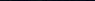 třímístné provedení kabiny v provedení 1 + 2ANOt)	vzduchem odpružené sedadlo řidičeANOu)	palubní zásuvka 12/24 VANOv)	elektricky ovládaná vyhřívaná zpětná zrcátka řidičeANOw)	led světla pro denní svíceníANOx)	mlhová světlaANOy)	dva výstražné majáky na střeše kabinyANO	z)	pneumatiky pro celoroční použití	z)	pneumatiky pro celoroční použitíANO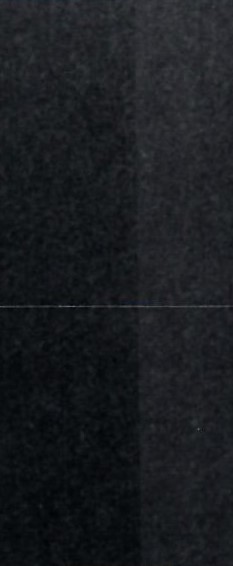 	aa)	Klimatizace	aa)	KlimatizaceANO	bb)	centrální zamykání	bb)	centrální zamykáníANO	CC)	Rádio	CC)	RádioANO	dd)	rezervní kolo na podvozku, nebo volně ložené	dd)	rezervní kolo na podvozku, nebo volně loženéANOocelový nárazník vozidla s ochranou spodní Části motoru a chladiče vozidlaocelový nárazník vozidla s ochranou spodní Části motoru a chladiče vozidlaANO	ff)	barva kabiny RAL 2011	ff)	barva kabiny RAL 2011ANOpovinná výbava vozidla pro provoz na komunikacích v ČRpovinná výbava vozidla pro provoz na komunikacích v ČRANOhh) 	vozidlo musí odpovídat globální homologaci dle 2007/46/ES.hh) 	vozidlo musí odpovídat globální homologaci dle 2007/46/ES.ANOzáruka min. 12 měsícůzáruka min. 12 měsícůANONástavba s úpravou pro sběr a svoz odpadů:Nástavba s úpravou pro sběr a svoz odpadů:kk)	komunální nástavba s lineárním stlačováním uřčená pro montáž na vhodn ' odvozek s celkovou hmotností max. 26.000 kkk)	komunální nástavba s lineárním stlačováním uřčená pro montáž na vhodn ' odvozek s celkovou hmotností max. 26.000 kANO26 000Il) maximální Šířka nástavby s vyklápěčem max. 2530 mmANOmm2 530mm) objem zásobníku nástavby bez nakládací vany min. 21 m3ANOm321nn) provedení nástavby hladký celoplášt bez pomocných žeberANOoo)celo-obvodový rám zásobníku nástavbyANOpp)4 mmotěru vzdorné opláštění zásobníku síla boků a střechy min.ANOmm4qq)otěru vzdorné opláštění zásobníku síla podlahy min. 5 mmANOmm5rr) mmotěru vzdorné boční vedení vytlačovacího štítu síla min. 8ANOmm8SS) boční vedení vytlačovacího Štítu nad dnem zásobníku min. 100 mmSS) boční vedení vytlačovacího Štítu nad dnem zásobníku min. 100 mmANOmm220boční servisní dvířka nástavbyboční servisní dvířka nástavbyANO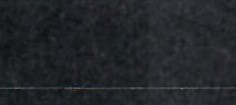 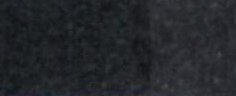 	uu) 	universální provedení nástavby také pro svoz BIO odpadu	uu) 	universální provedení nástavby také pro svoz BIO odpaduANOVV)	těsnění předního Čela nástavby proti úniku kapalných složek do 'še min. 300 mmVV)	těsnění předního Čela nástavby proti úniku kapalných složek do 'še min. 300 mmANOww) těsnění zadního Čela zásobníku a nakládací vany proti úniku ka aln 'ch složek po celém obvodu dna a bočních stěnww) těsnění zadního Čela zásobníku a nakládací vany proti úniku ka aln 'ch složek po celém obvodu dna a bočních stěnANOxx) 	záchytná vana kapalných složek odpadu s vypouštěcím kohoutem integrovaná ve dně zásobníkuxx) 	záchytná vana kapalných složek odpadu s vypouštěcím kohoutem integrovaná ve dně zásobníkuANO	YY) 	nakládací vana o objemu min. 2,6 m3	YY) 	nakládací vana o objemu min. 2,6 m3ANOm32.6ZZ) vypouštěcí kohout kapalné složky odpadu v nakládací vaně vpravo nebo vlevoZZ) vypouštěcí kohout kapalné složky odpadu v nakládací vaně vpravo nebo vlevoANOaaa) otěruvzdorné dno nakládací vany síla min. 8 mmaaa) otěruvzdorné dno nakládací vany síla min. 8 mmANOmm8bbb) kontrolní průhledy do prostoru nakládací vany na obou bocíchbbb) kontrolní průhledy do prostoru nakládací vany na obou bocíchANOccc) pístnice zvedání nakládací vany umístněné na střeše zásobníku na od adccc) pístnice zvedání nakládací vany umístněné na střeše zásobníku na od adANOddd) ovládání lisu vpravo s možností ovládání jednotlivých fází lisuddd) ovládání lisu vpravo s možností ovládání jednotlivých fází lisuANOeee) boční vedení lisovacího mechanizmueee) boční vedení lisovacího mechanizmuANO